TGF Pattern Language: Patterns for CAMSS Version 1.0[TGF-PL-CAMSS]Working Draft xxThis is a preliminary draft using, as content, publicly available but nonetheless copyright material. It is intended for demonstration purposes only, as an indication as to how a future deliverable bearing this title might look, once the copyright material referenced has been contributed to OASIS in accordance with OASIS IPR policy.17 March 2015Technical Committee:OASIS Transformational Government Framework TCChair:John Borras (johnaborras@yahoo.co.uk), IndividualEditors:Peter F Brown (peter@peterfbrown.com), IndividualJohn Borras (johnaborras@yahoo.co.uk), IndividualRelated work:This specification is related to:Transformational Government Framework (TGF) Pattern Language Core Patterns Version 1.0. Latest version. http://docs.oasis-open.org/tgf/TGF-PL-Core/v1.0/TGF-PL-Core-v1.0.html.Abstract:The Transformational Government Framework (TGF) is a practical “how to” standard for the design and implementation of an effective program of technology-enabled change at national, state or local government level. It describes a managed process of ICT-enabled change in the public sector, which puts the needs of citizens and businesses at the heart of that process and which achieves significant and transformational impacts on the efficiency and effectiveness of government.The complete Framework consists of:The TGF PrimerThe TGF Pattern Languageand possibly other future deliverablesThe TGF Pattern Language is a formalization of the Framework that is both human-readable and machine-tractable. It provides a concise, structured and formal set of “patterns” using the so-called “Alexandrian form”, where each pattern describes a core problem, a context in which the problem arises and an archetypal solution to the stated problem.This work product takes as input the "Common Assessment Methodology for Standards and Specifications" as approved by the European Commission and will be cast as an extension set of Patterns to the TGF Pattern Language.As the name suggests, CAMSS is intended for any organization that might require a methodology for assessing standards and specifications against a set of objective criteria. This can be valuable, for example, in establishing and defending criteria cited in public procurement processes, requests for proposals, etc.Status:This Working Draft (WD) has been produced by one or more TC Members; it has not yet been voted on by the TC or approved as a Committee Draft (Committee Specification Draft or a Committee Note Draft). The OASIS document Approval Process begins officially with a TC vote to approve a WD as a Committee Draft. A TC may approve a Working Draft, revise it, and re-approve it any number of times as a Committee Draft.Copyright © OASIS Open 2015. All Rights Reserved.All capitalized terms in the following text have the meanings assigned to them in the OASIS Intellectual Property Rights Policy (the "OASIS IPR Policy"). The full Policy may be found at the OASIS website.This document and translations of it may be copied and furnished to others, and derivative works that comment on or otherwise explain it or assist in its implementation may be prepared, copied, published, and distributed, in whole or in part, without restriction of any kind, provided that the above copyright notice and this section are included on all such copies and derivative works. However, this document itself may not be modified in any way, including by removing the copyright notice or references to OASIS, except as needed for the purpose of developing any document or deliverable produced by an OASIS Technical Committee (in which case the rules applicable to copyrights, as set forth in the OASIS IPR Policy, must be followed) or as required to translate it into languages other than English.The limited permissions granted above are perpetual and will not be revoked by OASIS or its successors or assigns.This document and the information contained herein is provided on an "AS IS" basis and OASIS DISCLAIMS ALL WARRANTIES, EXPRESS OR IMPLIED, INCLUDING BUT NOT LIMITED TO ANY WARRANTY THAT THE USE OF THE INFORMATION HEREIN WILL NOT INFRINGE ANY OWNERSHIP RIGHTS OR ANY IMPLIED WARRANTIES OF MERCHANTABILITY OR FITNESS FOR A PARTICULAR PURPOSE.This version is a preliminary draft using, as content, publicly available but nonetheless copyright material. It is intended for demonstration purposes only, as an indication as to how a future deliverable bearing this title might look, once the copyright material referenced has been contributed to OASIS in accordance with OASIS IPR policy.CAMSS content © European Commission, 2012Table of Contents1	Introduction	31.1 Terminology	31.2 Normative References	31.3 Non-Normative References	32	Section Title	42.1 Level 2 section title	42.1.1 Level 3 section title	42.1.1.1 Level 4 section title is usually deepest for Table of Contents	43	# Conformance	5Appendix A.	Acknowledgments	6Appendix B.	Non-Normative Text	7B.1 Subsidiary section	7B.1.1 Sub-subsidiary section	7Appendix C.	Revision History	8IntroductionTerminologyThe key words “MUST”, “MUST NOT”, “REQUIRED”, “SHALL”, “SHALL NOT”, “SHOULD”, “SHOULD NOT”, “RECOMMENDED”, “MAY”, and “OPTIONAL” in this document are to be interpreted as described in [RFC2119].The notations and conventions used for the patterns in this document are covered in section 1.7 below.Normative References[RFC2119]	Bradner, S., “Key words for use in RFCs to Indicate Requirement Levels”, BCP 14, RFC 2119, March 1997. http://www.ietf.org/rfc/rfc2119.txt.[TGF]	Transformational Government Framework Version 2.0. 01 May 2014. OASIS Committee Specification 01.http://docs.oasis-open.org/tgf/TGF/v2.0/cs01/TGF-v2.0-cs01.pdf.	Non-Normative ReferencesThe text in the remainder of this section 1 Introduction is for information only and is neither normative nor part of the TGF Pattern Language.The Transformational Government Framework (TGF)Transformational Government is defined in the Framework as “A managed process of ICT-enabled change in the public sector, which puts the needs of citizens and businesses at the heart of that process and which achieves significant and transformational impacts on the efficiency and effectiveness of government.” This definition deliberately avoids describing some perfect “end-state” for government. That is not the intent of the Transformational Government Framework.Rather, the focus is on the process of transformation: how a government can build a new way of working which enables it rapidly and efficiently to adapt to changing citizen needs and emerging political and market priorities. Central to this process is a strong emphasis on leadership and governance as well as an active role played by all stakeholders in the creation, delivery and use of government services.The TGF Pattern LanguageThe TGF Pattern Language is intended as a working reference manual and tool of the main concerns that the Framework covers. It is intended to be readable end-to-end as a piece of prose but is structured also in a way that lends itself to being quoted and used pattern by pattern and to being encapsulated in more formal, tractable, and machine-processable forms including concept maps, Topic Maps, RDF or OWL.The [TGF] specification contains the “core set” of Patterns that forms the basis of the Framework and has been designed to be extensible.Pattern LanguagesFor a detailed introduction to the idea of Pattern Languages, see Section 2 of [TGF].Notation and conventions used for the Pattern LanguageThe patterns of the TGF Pattern Language are grouped together and organized into a series of sections, corresponding to the high-level structure of the Transformational Government Framework.Some patterns may be used in more than one part of the overall Framework but will only be outlined completely once, when first encountered. Thereafter, reference will be made back to its original definition.The set of patterns in this document are related to and make reference to other patterns, notably the initial set of “Core” Patterns in [TGF]:When a pattern from another deliverable or set (a “source pattern”) is useful to “set the scene” or serves as a higher-level pattern that relates to a further pattern or series of patterns defined in this deliverable (the “target pattern(s)”), the source pattern’s title; its “headline statement” of the problem addressed; and the relevant parts of the proposed “solution” are summarized, together with a reference back to the complete source pattern referred to, thus: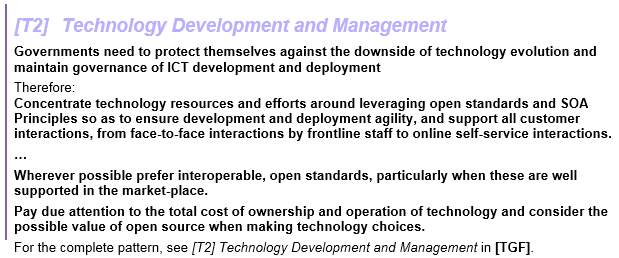 Any other reference to another pattern, whether in this deliverable or elsewhere, the pattern number and name is referenced inline with the text, thus [T2] Technology Development and Management.Terminology of Transformational GovernmentAny process of transformation introduces new concepts or radically changes our understanding of existing ones. That process therefore requires that unambiguous terms are used consistently to refer to those concepts. Transformational Government is no exception, and a number of key terms are introduced and used:some of them may be familiar;some may be familiar but are used in a very specific or unfamiliar way;some may be unfamiliar or entirely newWe therefore invite readers to refer to the “Core Terminology” in Pattern [B9] of the [TGF], which is provided to ensure a clear, consistent and shared understanding of the key concepts involved.The Common Assessment Methodology for Standards and Specifications (CAMSS)2.1	Technology ManagementTechnology Management was introduced as one of the key sets of patterns in [TGF-PL-Core] and pattern [16] Technology Development and Management in particular provides a high-level foundation for the CAMSS patterns that follow:[T2]	Technology Development and ManagementGovernments need to protect themselves against the downside of technology evolution and maintain governance of ICT development and deploymentTherefore:Concentrate technology resources and efforts around leveraging open standards and SOA Principles so as to ensure development and deployment agility, and support all customer interactions, from face-to-face interactions by frontline staff to online self-service interactions.…Wherever possible prefer interoperable, open standards, particularly when these are well supported in the market-place.Pay due attention to the total cost of ownership and operation of technology and consider the possible value of open source when making technology choices.For the complete pattern, see [T2] Technology Development and Management in [TGF].2.2	CAMSS PatternsThe CAMSS Patterns that follow provide further, detailed guidance on the choice and use of information technology standards in the acquisition of technologies to deliver specific services.A Hierarchy of NormsThere is immense complexity in the landscape of available specifications and standards that can be referenced and used. Making recommendations among similar specifications and standards coming from different organizations raise both organizational and legal questionsRelevant work can come from different sources, including primary legislation, implementing rules, government agency guidelines, SSOs, SDOs with different geographic coverage, from global to local.The “hierarchy of norms” is a legal principle in many jurisdictions that establishes a method for determining which law or rule should take precedence in any given situation. Although such a strictly legalistic approach may not be helpful in the detail, the general principle may be applied to resolve differences of opinion as to which work to use, in situations where there may be multiple options.Therefore:Use the “hierarchy of norms” principle as an important selection criterion when confronted with multiple solutions to an identical problemThe hierarchy of norms principle can be used to establish a precedence of norms within a particular “jurisdiction” or problem area: a country’s primary legislation, for example, taking precedence over a central government’s implementing measures.It can also be used to assess either a precedence or preference between norms that may reflect different “levels” of jurisdiction, such as:federal vs. state vs. local government (e.g. USA, Canada, Germany, etc.);national vs. regional (e.g. Member States within the European Union);global rules and guidelines (e.g. World Trade Organization “Agreement on Technical Barriers to Trade”)As the choice of standards is not a purely legal issue, the use of the hierarchy of norms can at best be used as one criterion among possibly many in making an assessment. However, in a situation where there are two or more specifications or standards under consideration and the only distinction is “who issued it?” or “what jurisdiction is covered?” the hierarchy of norms may be a determining factor.Leverage Open StandardsWhile public administrations have specific characteristics at the political, legal, and organizational levels, semantic and technical interoperability is based mostly on formal specifications.Recommending formal specifications calls for a resource-intensive and time consuming assessmentA common assessment methodology:ensures that assessments of formal ICT specifications and interoperability profiles are performed to high and consistent standards;ensures that assessments will contribute significantly to confidence in the interoperability of systems implementing these specifications and profiles;enables the re-use, in whole or in part, of such assessments;continuously improves the efficiency and effectiveness of the assessment process for ICT formal specifications and interoperability profiles.Therefore:……Context Influences Choice Of Criteria…Therefore:Identify the context and the scope of use of the standard or specificationDefine needs and requirements as well as the scope of impact linked to the choice of a standard/specificationDefine the significance and weight given to each criterion according to specific needs and the context of use of the standard or specificationThe More Criteria, The BetterGovernments rely heavily on suppliers to deliver large parts of their services. These suppliers are usually external organizations but they can also be other internal parts of government. The management of supplier relationships needs to sit above the management of individual contracts and it is important that distinction is fully understood by all parties.Therefore:Sustainability.Therefore:PotentialOpennessMarket Conditions…ConformanceThe last numbered section in the specification must be the Conformance section. Conformance Statements/Clauses go here. [Remove # marker]AcknowledgmentsThe following individuals have participated in the creation of this specification and are gratefully acknowledged:Participants:[Participant Name, Affiliation | Individual Member][Participant Name, Affiliation | Individual Member]Non-Normative TexttextSubsidiary sectiontextSub-subsidiary sectiontextRevision HistoryRevisionDateEditorChanges Made[Rev number][Rev Date][Modified By][Summary of Changes]